INFORMACJA O SYTUACJI NA LOKALNYM RYNKU PRACY  W POWIECIE DĄBROWSKIM WEDŁUG STANU
 NA KONIEC GRUDNIA 2023 ROKUPoziom bezrobociaNa koniec grudnia 2023 roku w Powiatowym Urzędzie Pracy w Dąbrowie Tarnowskiej zarejestrowanych osób bezrobotnych było 2281. To o 186 osób więcej niż na koniec analogicznego roku poprzedniego, co oznacza 8,9 procentowy wzrost bezrobocia rok do roku. W stosunku do poprzedniego miesiąca bezrobocie wzrosło o 4,9 punktu procentowego (wzrost o 107 osób)Wykres 1. Bezrobocie w powiecie dąbrowskim w latach 2022 - 2023Z ogółu zarejestrowanych bezrobotnych na koniec grudnia 2023 roku stanowiły: 83,3% osoby bezrobotne bez prawa do zasiłku (1901 osób),87,2% osoby poprzednio pracujące (1990 osób),74,5% osoby zamieszkałe na wsi (1699 osób),55,7% kobiety (1270 osób),53,8% osoby długotrwale bezrobotne (1228 osób),27,6% osoby bez kwalifikacji zawodowych (630 osób).KobietyWedług stanu na koniec grudnia 2023 r. zarejestrowanych było kobiet 1270, co stanowi 55,7% ogółu bezrobotnych. Liczba bezrobotnych kobiet wzrosła o 44 osoby. W miesiącu grudniu 2023 r. zarejestrowano 121 kobiet, co stanowi 46,2% ogółu nowo zarejestrowanych, a wyłączono z ewidencji 77 kobiet, co stanowi 49,7% ogółu wyłączonych. Liczba kobiet bez prawa do zasiłku 1079 tj. 47,3% ogółu bezrobotnych.Napływ i odpływ z bezrobociaNa kształt poziomu bezrobocia ma wpływ wielkość i dynamika zmian w napływie i odpływie z bezrobocia. W miesiącu grudniu 2023 r. zarejestrowano 262 osoby  bezrobotne oraz wyrejestrowano 155 osób. Oznacza to, że saldo napływu było dodatnie. Spośród zarejestrowanych 10 osób zostało zwolnionych z przyczyn leżących po stronie pracodawcy (przed rokiem były to 7 osób), zaś 39 osób dotychczas nie pracowało. W napływie do bezrobocia zdecydowaną większość stanowią osoby rejestrowane po raz kolejny (85,9% napływu). Natomiast z pośród osób wyłączonych 119 osób podjęło pracę (76,8% odpływu), w tym 33 osoby pracę subsydiowaną.Tabela 1. Napływ i odpływ z bezrobocia w powiecie dąbrowskim w 2023 rokuTabela 2. Napływ i struktura bezrobocia w powiecie dąbrowskimTabela 3. Odpływ bezrobotnych w powiecie dąbrowskimStopa bezrobociaW powiecie dąbrowskim stopa bezrobocia w miesiącu listopadzie 2023 roku wynosiła 11,7% co plasowało powiat na 1 miejscu w województwie małopolskim. Tabela 4. Stopa bezrobocia w podziale: w  Polsce, województwie małopolskim i powiecie dąbrowskim (%)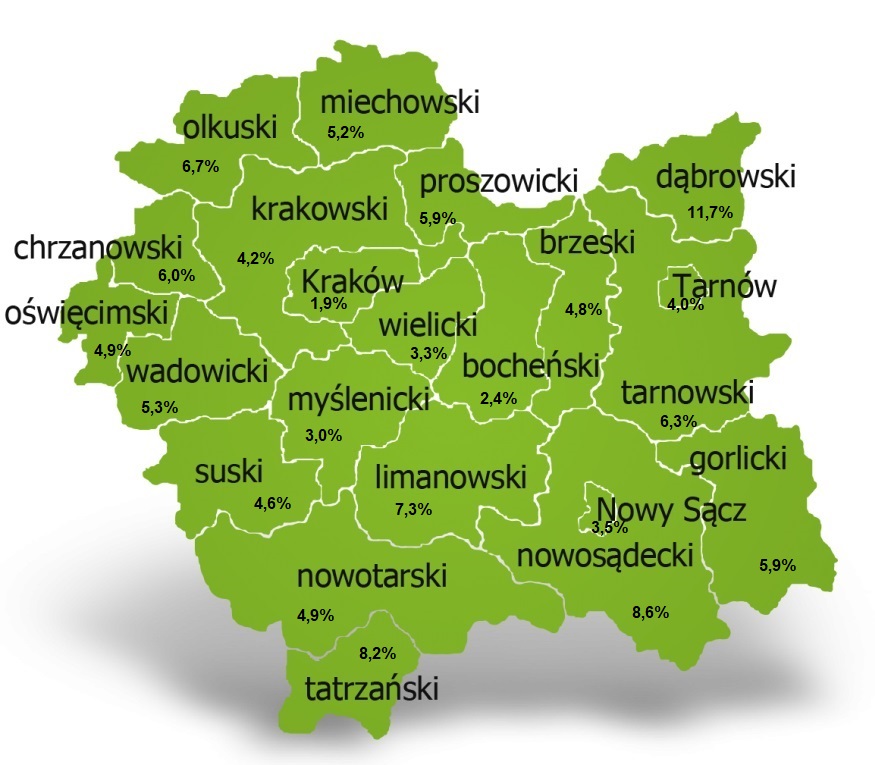 UWAGA: GUS dokonał korekty stopy bezrobocia za okres od grudnia 2022 r. do sierpnia 2023 r., wynikającej z ustalenia ostatecznej liczby pracujących poza rolnictwem indywidualnym na podstawie badań prowadzonych przez przedsiębiorstwa według stanu na 31 grudnia 2022 r.Ofert pracyW miesiącu grudniu 2023 r. Powiatowy Urząd Pracy w Dąbrowie Tarnowskiej miał w dyspozycji 32 miejsca pracy i miejsc aktywizacji zawodowej. Liczba zgłoszonych ofert pracy w porównaniu do poprzedniego miesiąca była mniejsza o 2 miejsca pracy. W stosunku do analogicznego roku poprzedniego liczba miejsc pracy i miejsc aktywizacji zawodowej była większa o 1 miejsce pracy. Tabela 5. Wolne miejsca pracy i miejsca aktywizacji zawodowej w 2023 rokuWykres 2. Wolne miejsca pracy i miejsca aktywizacji zawodowej w 2023 rokuStruktura bezrobotnych Struktura bezrobotnych według wybranych kategorii oraz poszukujących pracy przedstawia się następująco:Struktura osób bezrobotnych w miesiącu grudniu 2023 roku charakteryzowała:przewaga osób w grupie wiekowej  do 25-34 roku życia –29,3%przewaga osób z wykształceniem zasadniczym zawodowym – 34,3%przewagą osób ze stażem pracy od 1-5 lat – 35,1%przewagą osób z czasem pozostawania bez pracy powyżej 12 miesięcy – 42,1%.Osoby w szczególnej sytuacji na rynku pracyNa koniec grudnia spośród osób będących w szczególnej sytuacji na rynku pracy najliczniejszą grupę stanowili długotrwale bezrobotni – 53,8% ogółu (1228 osób). Bezrobotni do 30 roku życia stanowili 34,8% (794 osoby), a powyżej 50 roku życia 17,8% (407 osób). Wśród osób bezrobotnych będących w szczególnej sytuacji znaczny był także udział osób sprawujących opiekę na co najmniej jednym dzieckiem do 6 roku życia – 24,1% (549 osób). Osoby bezrobotne niepełnosprawne stanowiły 5,3% (120 osób).Wykres 3. Bezrobotni w szczególnej sytuacji na rynku pracyPoszukujący pracyPoza ogólną liczbą bezrobotnych Powiatowy Urząd Pracy obsługuje jeszcze osoby, które są ewidencjonowane jako poszukujące pracy. Na koniec grudnia 2023 roku w PUP w Dąbrowie Tarnowskiej, jako poszukujący pracy zarejestrowanych było 26 osób (w tym kobiet 16). Spośród, których 12 osób to niepełnosprawni niepozostający w zatrudnieniu.Bezrobocie w gminach na terenie powiatu dąbrowskiego.Poniższy wykres przedstawia zróżnicowanie zarejestrowanych osób bezrobotnych według miejsca zamieszkania z podziałem na poszczególne gminy.Wykres 4. Bezrobocie w gminach powiatu dąbrowskiegoW ogólnej liczbie zarejestrowanych udział w poszczególnych samorządach jest różny. Według stanu koniec grudnia 2023 r. najwięcej zarejestrowanych osób bezrobotnych pochodzi z terenów miasta i gminy Dąbrowa Tarnowska – 797 (34,9%) oraz miasta i gminy Szczucin – 587 osób (25,7% ogółu bezrobotnych). Najmniej zaś gminy: Bolesław – 76 osób (3,3%) oraz  Gręboszów – 84 osoby (3,6%  ogółu bezrobotnych).Tabela 6. Struktura bezrobocia według wybranych kryteriówwyszczególnienieI 2023IIIIIIVVVIVIIVIIIIXXXIXIInapływ278243279221210207277282266245251262odpływ146182355274246210232275307237216155wyszczególnieniezarejestrowani w grudniu 2023r. (napływ)zarejestrowani w grudniu 2023r. (napływ)narastająco od początku rokunarastająco od początku rokustan na koniec okresu sprawozdawczegostan na koniec okresu sprawozdawczegoogółemkobietyogółem kobietyogółemkobietyzarejestrowani ogółem2621213021146822811270w tymw tymw tymw tymw tymw tymw tympoprzednio pracujący223962565121219901080dotychczas niepracujący3925456256291190zarejestrowani po raz pierwszy3717531273XXzarejestrowani po raz kolejny22510424901195XXz prawem do zasiłku6729788366380191do 12 miesięcy od dnia ukończenia nauki372447425615989Osoby będące w szczególnej sytuacji na rynku pracyOsoby będące w szczególnej sytuacji na rynku pracyOsoby będące w szczególnej sytuacji na rynku pracyOsoby będące w szczególnej sytuacji na rynku pracyOsoby będące w szczególnej sytuacji na rynku pracyOsoby będące w szczególnej sytuacji na rynku pracyOsoby będące w szczególnej sytuacji na rynku pracydo 30 roku życia129641563780794473do 25 roku życia83401077526472249długotrwale bezrobotne91509285291228771powyżej 50 roku życia3714366142407149korzystające ze świadczeń z pomocy społecznej228594posiadające co najmniej jedno dziecko do 6 roku życia3421459293549458posiadające co najmniej jedno dziecko niepełnosprawne do 18 roku życia003232niepełnosprawni1281296012057CudzoziemcyCudzoziemcyCudzoziemcyCudzoziemcyCudzoziemcyCudzoziemcyCudzoziemcybezrobotni zarejestrowani jako cudzoziemcy1127231512poszukujący pracy zarejestrowani jako cudzoziemcy007733WyszczególnienieWyszczególnienieWyszczególnienieWyłączeni (odpływ) w miesiącu grudniu 2023 r.Wyłączeni (odpływ) w miesiącu grudniu 2023 r.Narastająco od początku rokuNarastająco od początku rokuogółemkobietyogółemkobietywyłączono z ewidencji ogółemwyłączono z ewidencji ogółemwyłączono z ewidencji ogółem1557728351370w tym:w tym:w tym:w tym:w tym:w tym:w tym:podjęcia pracy w miesiącu sprawozdawczympodjęcia pracy w miesiącu sprawozdawczympodjęcia pracy w miesiącu sprawozdawczym119641619807z tego:niesubsydiowanejniesubsydiowanej86551157608z tego:subsydiowanejsubsydiowanej339462199z tego:z tegoprac interwencyjnych00195111z tego:z tegorobót publicznych107027z tego:z tegopodjęcia dział. gospodarczej1036219z tego:z tegopodjęcia pracy w ramach refundacji kosztów zatrudnienia bezrobotnego2049220z tego:z tegopodjęcie pracy poza miejscem zamieszkania w ramach bonu na zasiedlenie 224322z tego:z tegoinne0000rozpoczęcia szkoleniarozpoczęcia szkoleniarozpoczęcia szkolenia0016453rozpoczęcia stażurozpoczęcia stażurozpoczęcia stażu11179132rozpoczęcia pracy społecznie użytecznejrozpoczęcia pracy społecznie użytecznejrozpoczęcia pracy społecznie użytecznej0021odmowy bez uzasadnionej przyczyny przyjęcia propozycji rozpoczęcia odpowiedniej pracy lub innej formy pomocy, w tym w ramach PAIodmowy bez uzasadnionej przyczyny przyjęcia propozycji rozpoczęcia odpowiedniej pracy lub innej formy pomocy, w tym w ramach PAIodmowy bez uzasadnionej przyczyny przyjęcia propozycji rozpoczęcia odpowiedniej pracy lub innej formy pomocy, w tym w ramach PAI22145niepotwierdzeni gotowości do podjęcia pracyniepotwierdzeni gotowości do podjęcia pracyniepotwierdzeni gotowości do podjęcia pracy194368116dobrowolnej rezygnacji ze statusu bezrobotnegodobrowolnej rezygnacji ze statusu bezrobotnegodobrowolnej rezygnacji ze statusu bezrobotnego75290165podjęcia naukipodjęcia naukipodjęcia nauki001710osiągnięcia wieku emerytalnegoosiągnięcia wieku emerytalnegoosiągnięcia wieku emerytalnego104314nabycia praw emerytalnych lub rentowychnabycia praw emerytalnych lub rentowychnabycia praw emerytalnych lub rentowych0073nabycia praw do świadczenia przedemerytalnegonabycia praw do świadczenia przedemerytalnegonabycia praw do świadczenia przedemerytalnego1083innychinnychinnych5112461według wybranych kategorii bezrobotnych :według wybranych kategorii bezrobotnych :według wybranych kategorii bezrobotnych :według wybranych kategorii bezrobotnych :według wybranych kategorii bezrobotnych :według wybranych kategorii bezrobotnych :według wybranych kategorii bezrobotnych :do 30 roku życiado 30 roku życiado 30 roku życia82491416674do 25 roku życiado 25 roku życiado 25 roku życia5835940442powyżej 50 roku życiapowyżej 50 roku życiapowyżej 50 roku życia161356134długotrwale bezrobotnedługotrwale bezrobotnedługotrwale bezrobotne4322848487wyszczególnienieI 2023IIIIIIVVVIVIIVIIIIXXXIXIIpowiat dąbrowski12,012,311,911,711,411,511,711,711,511,611,7małopolska4,74,74,64,54,34,24,24,24,14,14,1Polska5,55,65,45,35,15,15,05,05,05,05,0WyszczególnienieWyszczególnienieZgłoszone w grudniu 2023Zgłoszone w grudniu 2023Zgłoszone w grudniu 2023Narastająco od początku roku 2023Narastająco od początku roku 2023Narastająco od początku roku 2023WyszczególnienieWyszczególnienieogółemsubsydiowanejz sektora publicznegoogółemsubsydiowanejz sektora publicznegoOgółem wolne miejsca pracy i miejsca aktywności zawodowejOgółem wolne miejsca pracy i miejsca aktywności zawodowej32171959588207z ogółemz ogó-łemzatrudnienie lub inna praca zarobkowa32171743372146z ogółemz ogó-łemstaże00021421461z ogółemz ogó-łemprzygotowanie zawodowe dorosłych000000z ogółemz ogó-łemprace społecznie użyteczne000220z ogółemz ogó-łemdla niepełnosprawnych000843z ogółemz ogó-łemdla osób w okresie do 12 miesięcy od dnia ukończenia nauki000000wyszczególnieniewyszczególnienierazemudział %kobietydo 30 roku życiadługotrwale bezrobotnipowyżej 50 roku życiaposzukujący pracyOgółemOgółem2281100%1270794122840726wiek18-2447220,7%249472136x1wiek25-3466829,3%455322385x7wiek35-4453323,4%316x323x5wiek45-5434815,3%176x2131474wiek55-591647,2%74x1061647wiek60 lat i więcej964,2%0x65962Wykształceniewyższe29913,1%22394153108Wykształceniepolicealne i średnie zawodowe50922,3%338210245633Wykształcenieśrednie ogólnokształcące29112,8%22114617260Wykształceniezasadnicze zawodowe78334,3%3462804101826Wykształceniegimnazjum/ podstawowe i poniżej39917,5%142642481469Staż pracy ogółemdo 1 roku43819,2%289183261432Staż pracy ogółem1-580035,1%458383446563Staż pracy ogółem5-1037216,3%19051195666Staż pracy ogółem10-2024110,6%10911251026Staż pracy ogółem20-301024,5%28X54801Staż pracy ogółem30 lat i więcej371,6%6X15370Staż pracy ogółembez stażu29112,8%190176132238Czas pozostawania bez pracy w miesiącachdo 12139,3%929638320Czas pozostawania bez pracy w miesiącach1-341018,0%20817377686Czas pozostawania bez pracy w miesiącach3-635815,7%18717654374Czas pozostawania bez pracy w miesiącach6-1233914,7%156128101564Czas pozostawania bez pracy w miesiącach12-2440417,7%245124404754Czas pozostawania bez pracy w miesiącachpowyżej 2455724,4%382975541398Wyszczególnienieogółemwiekdo 30 roku życiawiekdo 25 roku życiapowyżej 50 roku życiadługotrwale bezrobotniPowiat dąbrowski22817944724071228Bolesław7625171437Dąbrowa T. - miasto4011004474231Dabrowa T. - gmina3961468976220Gręboszów8229161745Mędrzechów 15151372675Olesno3001187041156Radgoszcz2881227740134Szczucin - miasto18160393398Szczucin - gmina4061438386232